THE STATE OF [INSERT STATE NAME] PROCLAMATIONWHEREAS, National Apprenticeship Week is celebrating its 6th anniversary of raising awareness of the vital role that apprenticeships play in preparing the people of [insert state name] with the qualifications and competencies needed for a strong and highly-skilled workforce; andWHEREAS, the advancement and well-being of [insert state name] depends upon the continued development of skilled workers in their chosen fields; andWHEREAS, apprenticeships are proven pathways to fulfilling careers in diverse industries such as information technology, healthcare, energy, aerospace, construction, advanced manufacturing, hospitality, financial services, and more; andWHEREAS, apprenticeship programs are uniquely able to meet the changing demands of the [insert U.S. or state name] economy and provide the education required to develop in-demand skills through its earn-while-you-learn model; andWHEREAS, the [insert State or Commonwealth] of [insert state name] recognizes that robust apprenticeship programs provide tangible value to both job creators and apprentices, with the potential to increase productivity, improve diversity and inclusion, and reduce recruitment and training costs while providing a pathway to prosperous careers for job seekers.NOW, THEREFORE, I, [insert Governor’s name], Governor of [insert state name], do hereby declare November 8, 2020, through November 14, 2020, as National Apprenticeship Week in the State of [insert state name].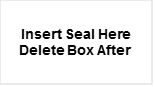 [Insert Name][Insert Signature and Contact Information]